MARIA Zayed Date of Birth : January 20 ,1988Age : 28 years oldPERSONAL PROFILE:Registered nurse worked as a staff nurse in a secondary care hospital (Philippines) for at least four (4) years, I've been trained in all of the hospital's areas of expertise: Pediatric Ward, Neonatal Intensive Care Unit, Pediatric Intensive Care Unit, Outpatient Department and Medical Ward.Had the opportunity to work in Saudi Arabia in a distinguished Private Hospital for 2 years as a Pediatric Ward Nurse, in which we are handling both surgical and medical cases of pediatric patients.These experiences helped me improved my interpersonal and professional skills.WORK EXPERIENCE: RIYADH CARE HOSPITAL (RIYADH SAUDI ARABIA)MAY 24, 2014 – MAY 24, 2016 Basic nursing tasks ensuring patient's comfortMonitor and record patient's vital signsProviding healthcare to patientEnsuring that patients' take their medication as prescribedAssist and support laboratory technicians and healthcare specialists in analyzing samples for diagnosisResponsible for being the main point of contact for patients including supporting patients in walking or moving around,Give bathing, feeding, assisting, changing gastrostomy dressings to our custodial pediatric patients  Observing and recording the condition of patients, assisting with tests and evaluations, & carrying out routine investigations.Maintain cleanliness and sanitation of patients' roomLAOAG CITY GENERAL HOSPITAL (Philippines)FEBRUARY 2010 - FEBRUARY 2014 Ensures efficient and coordinated clinic flow by coordinating and planning clinic activities, communicating patients' needs; making referrals; serving as a resource person of insurance information.Delivers direct patient care; assesses patients' physical, psychosocial and emotional needs, provides patients' and families' teaching, triages patients and informs physician of patient status; responds to phone messages from patients and informs physicians as needed, stocks and maintains patients rooms', sterilizes instruments.Administers medications as assigned, serves as a resource person for knowledge of medication uses, side effects, and dosage, checks for proper medication order, documents medications, obtains required consent forms to administer immunizations, notifies pharmacies of physician approved prescriptions, reviews drug samples to ensure they have not exceeded the expiration date, labels sample drugs and educates patients of medication administration.EDUCATION: Degree: NORTHWESTERN UNIVERSITYBachelor of Science in Nursing, Philippines (2005 - 2009)LISENCE AND CERTIFICATIONS: Registered Nurse – Philippines (2010)Saudi Commission for health Specialist-Riyadh ,Saudi Arabia(2015)Pediatric Advance Life Support(PALS)-( august 2015)Basic Life Support (BLS) – (June 2014) Nursing Administration:Knowledge of medical terminologyCustomer service skillsRecorded daily vital signs in patient's medical recordRoutinely used office equipment including: o	MS Office Suiteo	Typing speed 40 WPMProtects patients' rights by maintaining confidentiality of personal and financial informationMulti-taskingTactful and helpful response to telephone inquiriesAbility to respond to emergency and stressful situations  in a pleasant mannerHardworking, quick learnerFlexibilityClick to send CV No & get contact details of candidate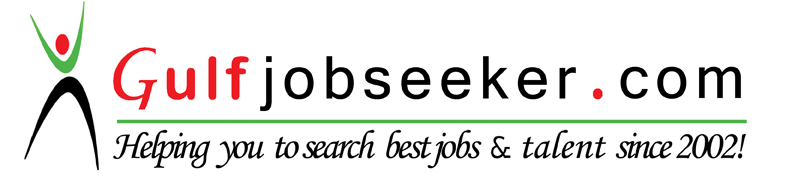 